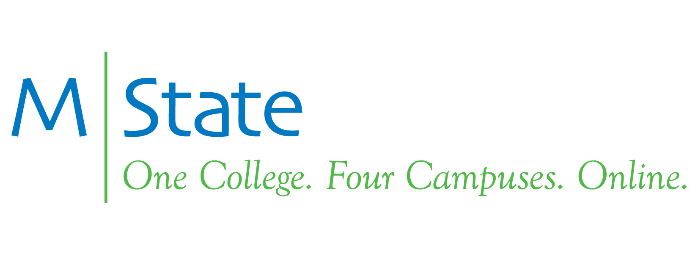 2018-2019 Maximum Time FrameSatisfactory Academic Progress Student Name:  ______________________ Tech ID or SSN:  _______________Address:______________________________________________________________					City, State and Zip CodeE-mail Address:_________________________________________________________Circle Campus: Detroit Lakes    Fergus Falls   Online Moorhead    WadenaIn order to be eligible for financial aid, a student must meet the college satisfactory academic progress standard related to maximum time frame for completing a program.Your cumulative attempted credits (includes M State registered credits and transfer credits) have reached or are nearing the threshold of 150 percent of the number of credits required for your program.  In order to become eligible for financial aid consideration, you must successfully appeal for an extension of time.  You must use this form along with an Academic Plan for that purpose.The degree/certificate program that I am pursuing at M State is____________________I will be attending _____ additional semesters and need _____ more credits to complete that program and graduate __________.                                                              	      MO/YRUse the space below to explain why your total attempted credits exceeds the number of credits required for your program by a large margin. (An example may be that you have successfully completed a degree and are pursuing another.)  You must also meet with your advisor and complete the attached Academic Plan and submit it with this form.Student Signature: __________________________________  Date: ______________Please return both completed pages to your campus financial aid office.Financial Aid Office Use Only	FA Officer Signature:  _______________________________________________ Date of review:  _________________________       Approved: __________    Term(s) Approved for:   □ 20193    □ 20195   □ 20201             Denied :   __________Comments:Academic Plan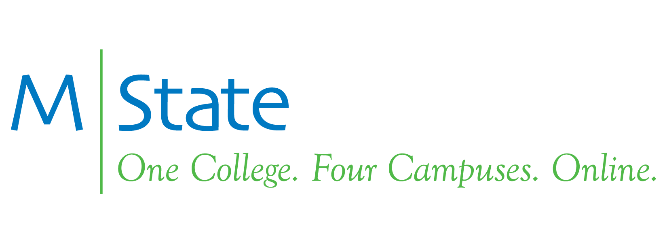 Please make an appointment to meet with your Advisor for his/her input and signature Student ________________________________________Date___________________SSN or Tech ID ____________   E-mail Address______________________________Program ____________________________   Expected Grad Date _______________**This student has met with me and we have developed this plan for academic success.  In order to improve his/her grade point average and/or percentage of completed credits and/or timely completion, we have agreed on the following goals.  This only includes required courses to complete program.________________________________		_____________________________    Student Signature				**Advisor Signature									__________________________________		________________________Financial Aid Director Signature						DateMinnesota State Community and Technical College is an equal opportunity employer/educator.                                                                         10/06/2017ccdSemesterAcademic Schedule (List schedule of courses by semester needed to complete program)